Дата проведення уроку: 06.05.2020рГрупа: МШ-5Професія:  лицювальник –плиточник.Майстер в/н :Попроцька Н.Ю. вайбер -0677921174Ел.почта:natali.poprotskay@gmail.com                           Урок №20Модуль :ЛП-3(2-3)2. Прості роботи під час облицювання поверхонь плитками .Складовий наччальний модуль :ЛП-3(2-3).2.1 Облицювання вертикальної поверхні.Тема Уроку:Заповнювати шви розчином та сухими сумішами для швів між плиткою Мета уроку: Навчальна:формувати  знання  та уміння  учнів при виконанні робіт з затиранням швів розчином та сухими сумішами .Розвиваюча:розвивати логічне мислення ,самостійність і творчість учнів по затиранню швів розчином та сухими сумішами .Дидактичнезабезпечення уроку: картки–завдання  для повторення пройденого матеріалуопорні конспекти, інструкційно- технологічна карта,  відеоролик.Структура уроку:Повторення пройденого матеріалу8.00 – 9.30: Для  відновлення опорних знань для усвідомленого формування вмінь та навичок необхідно переглянути картки-завдання  та в письмовому вигляді дати відповіді на питання :1.Як підготовити плитку до укладання?2.Як укладають плитку на вертикальну поверхню?3.Що таке маячна плитка?4.Назвітьтехнологічну  послідовність облицювання вертикальної поверхні?5.Як закріпляють і натягують шнур –причалку?Пояснення нового матеріалу    9.30  - 13.00Інструктаж з ОП та БЖД  Вимоги безпеки перед початком роботи-Суворе дотримання правил техніки безпеки запобігає травматизму під час затирання швів розчинами та сухими сумішами .- Лицювальник перед початком виконання робіт оглядає робоче місце, прибирає необхідні матеріали, перевіряє справність інструментів, пристроїв, оглядає спецодяг.- Забороняється торкатися електропроводів і кабелів. - Затирання швів розчинами та сухими сумішами виконуються  в цупких рукавицях.- Затирання на основі розчину та сухих сумішей можуть викликати запалення очей . При роботі з ними користуйтеся респіратором ,захистними окулярами.Вимоги безпеки під час роботи:Для проходу на робоче місце учні повинні використовувати обладнані системи доступу.Очищення підлягаючих монтажу елементів будівельних конструкцій від бруду й пилу варто здійснювати до їхнього підйому. При стропуванні будівельних конструкцій монтажники зобов'язані виконувати вимоги "Типової інструкції з охорони праці для учнів".                      Організація робочого місця:Технологія затирання швів однакова для настінного і плитки для підлоги. Існує 3 способи заповнення та оформлення швів, серед яких вибирають найбільш зручний.спосіб №1Набирають на шпатель для нанесення затірки невелику кількість суміші.Заповнюють шви.Беруть затиральну терку і встановлюють її на плитці під кутом 30 °.Пересуваючи тертку по діагоналі, з рівномірним натиском розподіляють суміш в швах. Таким чином проходять по всій площі 2-3 рази.Це спосіб хороший тим, що дозволяє контролювати щільність швів. Чим сильніше натиск на терку, тим активніше із суміші виділяється волога. Її втрата забезпечує щільність шару в зазорах між плитками.спосіб №2При цьому способі заповнення щілин працюють двома руками. В одну беруть чистий гумовий шпатель, в іншу - другий з розчином (можна використовувати металевий). Одним інструментом заповнюють шви сумішшю, другим - прибирають надлишки. Цей спосіб не настільки легкий у виконанні, як попередній. Буде потрібно якийсь час потренуватися працювати двома руками. Орієнтуються на підказки майстрів:всі рухи потрібно виконувати з однаковим натиском;суміш роблять середньої густини (в цьому випадку вона буде більш щільно заповнювати зазори);якщо використовують епоксидну затірку, беруть 2 шпателя з металевим лезом, якими простіше наносити цю в'язку і щільну суміш.При цьому способі затирання спостерігається виражена усадка висохлого розчину швів. Тому потрібно повторно виконати затірку. У перший раз суміш наносять по горизонталі, в другій - по вертикалі.спосіб №3У цьому способі затирка у ванну кімнату повинна бути середньої густоти. Сумішшю наповнюють поліетиленовий пакет зі зрізаним куточком. Поступово видавлюючи розчин, заповнюють їм щілини. Процес роботи багато в чому нагадує оформлення тортів за допомогою кондитерського шприца. Цей спосіб затирання найбільш зручний для приміщень з пористої плиткою.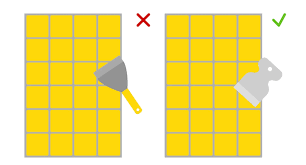 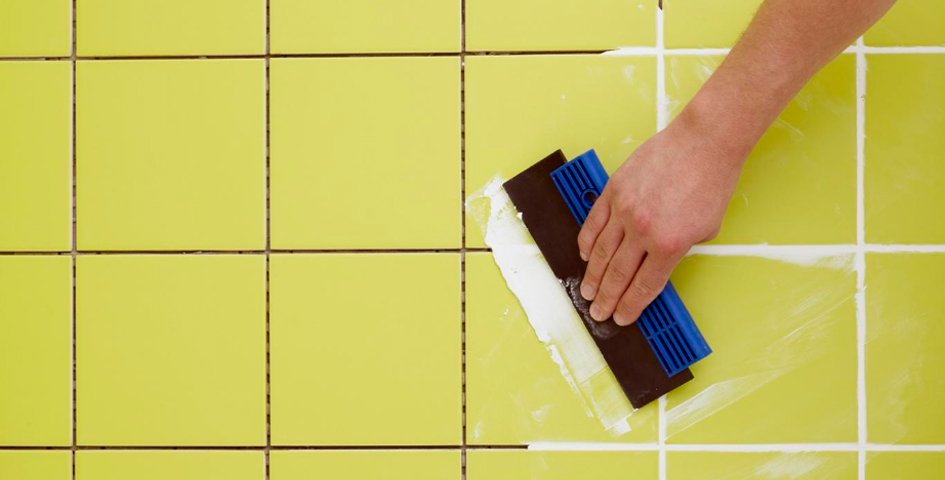 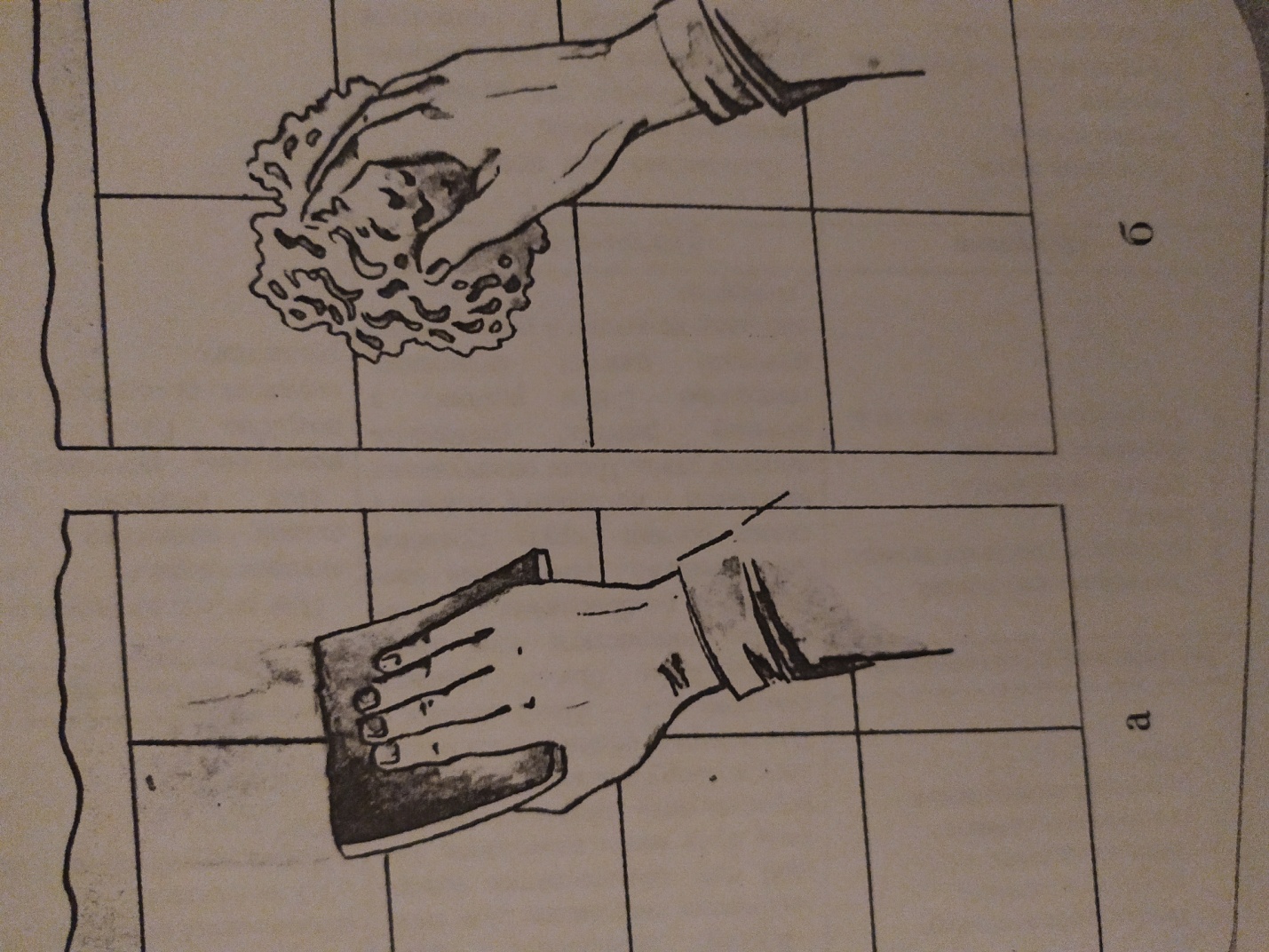 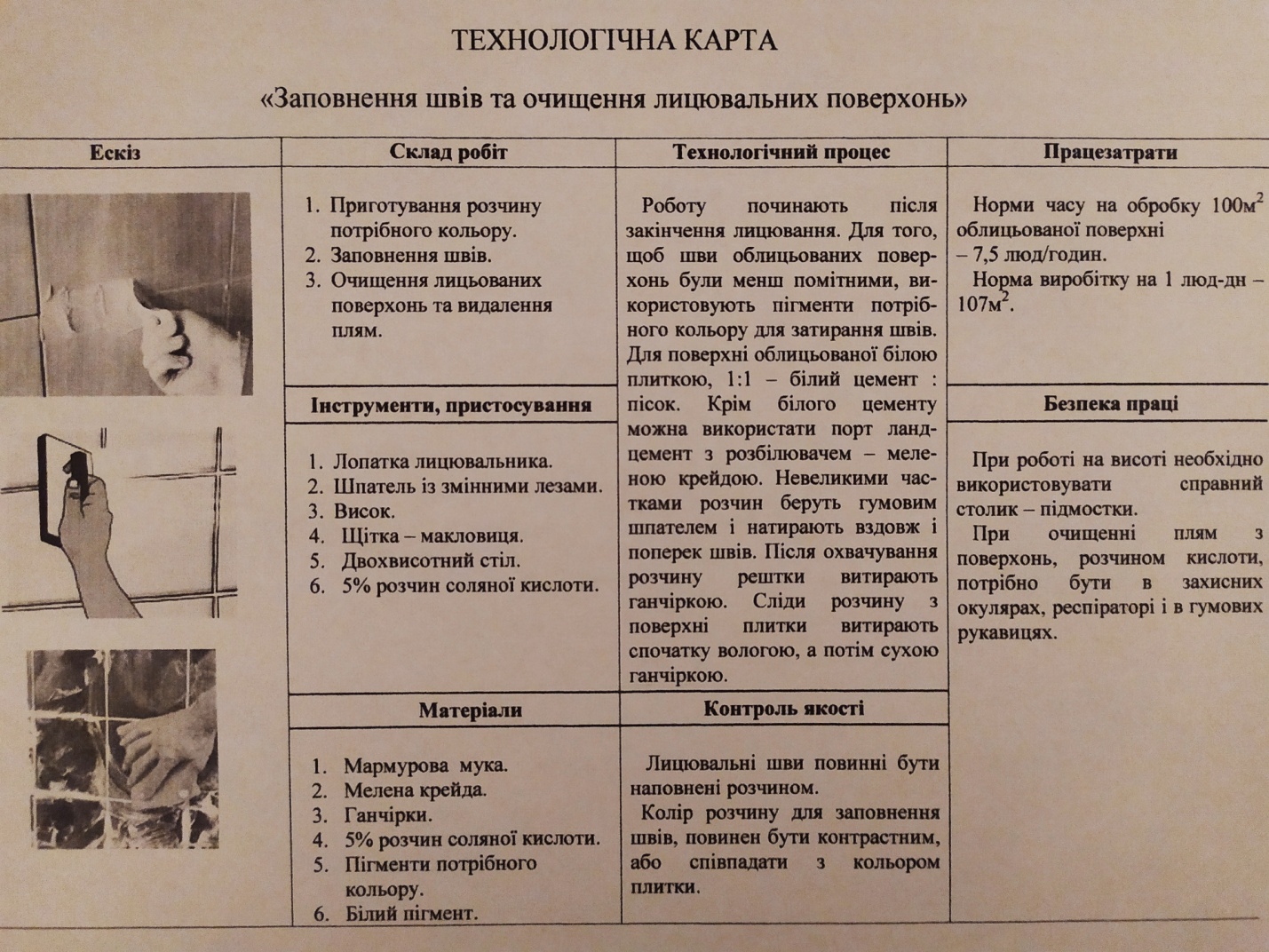 Переглянути відеоролик за посиланням:  https://youtu.be/flYTJaEslG43.Закріплення нового матеріалу13.00-14.30Дайте відповіді на запитання.1.Які ви знаєте вимоги з охорони праці перед початком затирання швів?2.Які існують вимоги до інструменту?3.Як заповнюють шви між плитками?4.Які є способи затирання швів між плитками?5.Який інструмент використовують при затиранні швів між плиткою? 4.Домашне завдання Скласти кросфорд на тему :»Затирання швів розчином та сухими сумішами»Відповіді надсилати :30.04.2020р з 13-14.30На вайбер :0677921174